Numele………	Lucrare scrisa la geografie pe semestrul I                           Data……Completati spatiile libere: 20p (10x2p)Componentele mediului geographic sunt separate in 3 grupe reprezentate prin:……………………;…………………….;…………………Ecosistemul este…………………Peisajul geographic reprezinta………………..Se afla situat intre 0 si 5 grade lat N si S mediul numit………………Teckul este un arbore ce poate fi intalnit in cadrul peisajului…………………..Savana cu eucalypt se dezvolta cu precadere in continental numit……………………………..Tufarisurile de tip  garigga se intalnesc in statul numit…………………….Pe continentul nord-american stepa poarta denumirea de…………..Avalansele se incadreaza in categoria hazardelor……………………….Fenomenul de degradare a terenurilor in zonele aride si semiaride poarta denumirea de…………………Alegeti varianta corecta: 20p (10x2p)Tundra este alcatuita din plante precum:BaobabulMuschi si licheniAcaciaColilie si NegaraMinima absoluta din emisfera Nordica s-a inregistrat in:SiberiaPeninsula ScandinavaAlaskaPeninsula LabradorVantul cald numit Santa Ana se intalneste in:ChileRomaniaNorvegiaSpaniaCampurile de pietre din regiunile desertice poarta denumirea de:ErguriHamadeOazeDuneArborele cu trunchiul cel mai gros de pe Terra se numeste:BorasusAcaciaEucaliptBaobabComponenta edafica a mediului se numeste:ExosferaPedosferaAtmosferaGeosferaVanturile ce au character turbionar si viteze de pana la 400km/h se numesc:TornadeBrize marineTaifunuriCicloni tropicaliIn tara noastra cele mai puternice cutremure se inregistreaza in regiunea seismic:FagarasBanatVranceaMarea NeagraPrimul parc national din lume a fost:CeahlauRetezatYellowstonRillaSe afla in vecinatatea tarmului mediul:PelagicAbisalBentonicLitoralAnalizand harta de mai jos raspudeti urmatoarelor cerinte: 15p (15x1p)3 specii de arbori din unitatea notate pe harta cu litera DPrecizati conditiile climatice (temperature medii anuale,precipitatii medii anuale, fenomene climatice) din unitatea notata cu B2 adaptari xerofitice ale plantelor din unitatea notata pe harta cu litera A1 tip de sol si 2 animale din mediul notat pe harta cu litera EO unitate de relief din unitatea notate pe harta cu F2 activitati antropice din unitatea notate pe harta cu litara C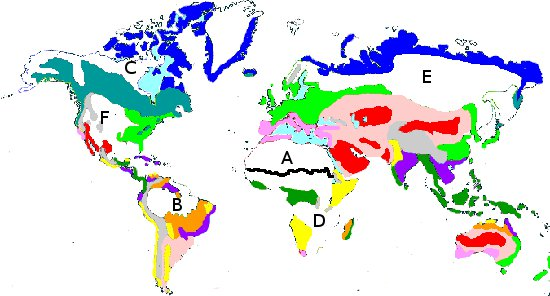 Folosind shema tip”arbore” notati pe ramurile acestuia cauzele care au dus la degradarea mediului 15p (15x1p)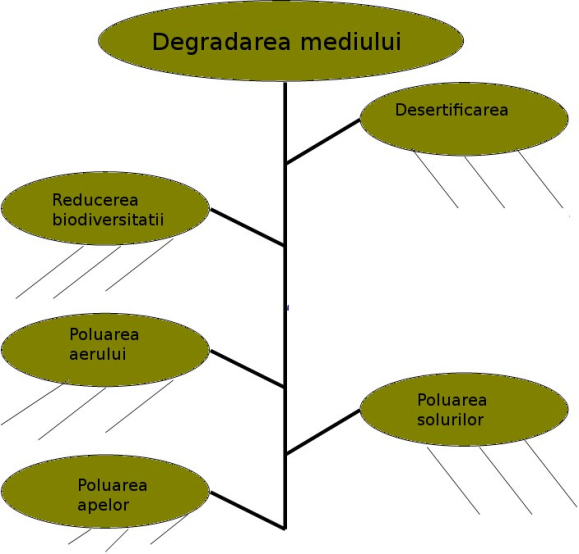 Realizati un eseu de maxim 15 randuri in care sa prezentati principalele surse de poluare din perimetrul localitatii dumneavoastra. 2o p